analisi del rischio 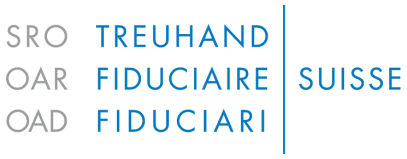 1.1	Valutazione del rischio intrinsecoI criteri per determinare il rischio intrinseco tengono conto delle disposizioni vigenti in materia di riciclaggio di denaro, a prescindere dai meccanismi di controllo interni. La configurazione dell’attività e la struttura della clientela dell’intermediario finanziario sottoposto a controllo sono determinanti per la determinazione del grado di rischio. (rischio normale = 1 punto, rischio elevato = 2 punti)1.2	Valutazione del rischio coerente (rischio di controllo)Il rischio di controllo deve essere determinato in base all’organizzazione dell’intermediario finanziario sottoposto a controllo. Bisogna determinare il grado di rischio a seconda dei meccanismi di controllo in essere risp. dei provvedimenti e delle misure adottati. La valutazione non necessita di verifica dell’efficacia.2	Analisi del profilo di rischio (rischio complessivo)Il rischio complessivo si evince dalla combinazione di rischio inerente e rischio coerente.Dall’analisi del rischio, in base alla classificazione del rischio complessivo risultante sulla scala di rischio, emerge che l’intermediario finanziario ha un’esposizione al rischio	normale	(rischio complessivo 20 – 30 punti)	elevata	(rischio complessivo 30 – 40 punti)nell’esercizio della sua attività.3	Conseguenze della stima del rischioA seconda di come viene classificato il rischio dell’intermediario finanziario, si può procedere come segue:rischio normale:registrazione delle carenze accertate.Eventuale sollecitazione a eliminare le carenze accertate da parte dell’Organo di controllo OAD.…rischio elevato:Registrazione come nel caso di rischio normale.Fissazione di scadenza e condizioni da parte dell’Organo di controllo OAD per la presentazione di un piano volto a ridurre sufficientemente l’esposizione al rischio.In caso di soluzione insufficiente, si procede a una presa di posizione scritta con spiegazione delle carenze accertate.Nessuna concessione di periodo di controllo prolungato.Possibile svolgimento di controlli a campione da parte dell’Organo di controllo OAD.Devono essere presi in considerazione ulteriori controlli (controlli di follow-up, vigilanza diretta da parte dell’Organo di controllo OAD). È possibile evitare ulteriori controlli se il risultato dei controlli da parte della società di audit non contiene richiami a violazioni (perché si sostiene che l’IF gestisce la propria organizzazione in modo professionale).…CriterioValutazione del rischioValutazione del rischioNormaleElevatoTipo di servizi offerti dall'intermediario finanziarioStruttura della clientela (persone fisiche o giuridiche)Struttura della clientela (persone fisiche o giuridiche)Struttura della clientela (persone fisiche o giuridiche)Struttura della clientela (persone fisiche o giuridiche)Fluttuazione dei clienti e relazioni d’affari rilevanti per la LRDFluttuazione dei clienti e relazioni d’affari rilevanti per la LRDFluttuazione dei clienti e relazioni d’affari rilevanti per la LRDFluttuazione dei clienti e relazioni d’affari rilevanti per la LRDFluttuazione dei clienti e relazioni d’affari rilevanti per la LRDClienti all'interno di UE/CH/FL con società di sedeClienti all'interno di UE/CH/FL con società di sedeClienti all'interno di UE/CH/FL con società di sedeClienti all'interno di UE/CH/FL con società di sedeClienti all'interno di UE/CH/FL con società di sedeClienti al di fuori di UE/CH/FL con società di sedeClienti al di fuori di UE/CH/FL con società di sedeClienti al di fuori di UE/CH/FL con società di sedeClienti al di fuori di UE/CH/FL con società di sedeClienti al di fuori di UE/CH/FL con società di sedeConoscenze dell’intermediario finanziario in merito ai suoi clienti (ad es. livello di approfondimento dei profili cliente, frequenza dei contatti, attività dei clienti)Conoscenze dell’intermediario finanziario in merito ai suoi clienti (ad es. livello di approfondimento dei profili cliente, frequenza dei contatti, attività dei clienti)Conoscenze dell’intermediario finanziario in merito ai suoi clienti (ad es. livello di approfondimento dei profili cliente, frequenza dei contatti, attività dei clienti)Conoscenze dell’intermediario finanziario in merito ai suoi clienti (ad es. livello di approfondimento dei profili cliente, frequenza dei contatti, attività dei clienti)Conoscenze dell’intermediario finanziario in merito ai suoi clienti (ad es. livello di approfondimento dei profili cliente, frequenza dei contatti, attività dei clienti)Tipi di cliente (PPE, funzionari, banca dati SECO)Tipi di cliente (PPE, funzionari, banca dati SECO)Tipi di cliente (PPE, funzionari, banca dati SECO)Tipi di cliente (PPE, funzionari, banca dati SECO)Strutture complesseStrutture complesseTipo di transazioni Tipo di transazioni Provenienza delle controparti e/o dell’avente economicamente dirittoProvenienza delle controparti e/o dell’avente economicamente dirittoProvenienza delle controparti e/o dell’avente economicamente dirittoProvenienza delle controparti e/o dell’avente economicamente dirittoProvenienza delle controparti e/o dell’avente economicamente dirittoFrequenti operazioni di cassa, Money TransmittingFrequenti operazioni di cassa, Money TransmittingFrequenti operazioni di cassa, Money TransmittingFrequenti operazioni di cassa, Money TransmittingValutazione complessiva del rischio inerenteValutazione complessiva del rischio inerenteValutazione complessiva del rischio inerenteValutazione complessiva del rischio inerenteCriterioValutazione del rischioValutazione del rischioNormaleElevatoI settori principali dell’ambiente di controllo sono documentati.I settori principali dell’ambiente di controllo sono documentati.I settori principali dell’ambiente di controllo sono documentati.I settori principali dell’ambiente di controllo sono documentati.I settori principali dell’ambiente di controllo sono documentati.Nei settori critici sono previste separazioni di funzioni.Nei settori critici sono previste separazioni di funzioni.Nei settori critici sono previste separazioni di funzioni.Nei settori critici sono previste separazioni di funzioni.Nei settori critici sono previste separazioni di funzioni.Sono previste separazioni di funzioni nel traffico dei pagamenti.Sono previste separazioni di funzioni nel traffico dei pagamenti.Sono previste separazioni di funzioni nel traffico dei pagamenti.Sono previste separazioni di funzioni nel traffico dei pagamenti.Sono previste separazioni di funzioni nel traffico dei pagamenti.I relativi documenti sull’ambiente di controllo sono presenti e sono noti ai collaboratori.I relativi documenti sull’ambiente di controllo sono presenti e sono noti ai collaboratori.I relativi documenti sull’ambiente di controllo sono presenti e sono noti ai collaboratori.I relativi documenti sull’ambiente di controllo sono presenti e sono noti ai collaboratori.I relativi documenti sull’ambiente di controllo sono presenti e sono noti ai collaboratori.Direzione aziendale e responsabile LRD (persone di contatto LRD) svolgono funzioni di controllo/vigilanza.Direzione aziendale e responsabile LRD (persone di contatto LRD) svolgono funzioni di controllo/vigilanza.Direzione aziendale e responsabile LRD (persone di contatto LRD) svolgono funzioni di controllo/vigilanza.Direzione aziendale e responsabile LRD (persone di contatto LRD) svolgono funzioni di controllo/vigilanza.Direzione aziendale e responsabile LRD (persone di contatto LRD) svolgono funzioni di controllo/vigilanza.Sono presenti organigrammi, regolamenti su firme e visti.Sono presenti organigrammi, regolamenti su firme e visti.Sono presenti organigrammi, regolamenti su firme e visti.Sono presenti organigrammi, regolamenti su firme e visti.Sono presenti organigrammi, regolamenti su firme e visti.Di principio è prevista la firma collettiva. Sono previsti regolamenti idonei sull’e-banking.Di principio è prevista la firma collettiva. Sono previsti regolamenti idonei sull’e-banking.Di principio è prevista la firma collettiva. Sono previsti regolamenti idonei sull’e-banking.Di principio è prevista la firma collettiva. Sono previsti regolamenti idonei sull’e-banking.Di principio è prevista la firma collettiva. Sono previsti regolamenti idonei sull’e-banking.L’approccio all’ambiente di controllo della direzione aziendale e del responsabile LRD è adeguato.L’approccio all’ambiente di controllo della direzione aziendale e del responsabile LRD è adeguato.L’approccio all’ambiente di controllo della direzione aziendale e del responsabile LRD è adeguato.L’approccio all’ambiente di controllo della direzione aziendale e del responsabile LRD è adeguato.L’approccio all’ambiente di controllo della direzione aziendale e del responsabile LRD è adeguato.Congrua ripartizione delle relazioni d’affari rilevanti per la LRD con rischio elevato.Congrua ripartizione delle relazioni d’affari rilevanti per la LRD con rischio elevato.Congrua ripartizione delle relazioni d’affari rilevanti per la LRD con rischio elevato.Congrua ripartizione delle relazioni d’affari rilevanti per la LRD con rischio elevato.Congrua ripartizione delle relazioni d’affari rilevanti per la LRD con rischio elevato.Valutazione del processo di consultazione della lista delle sanzioni da parte dell’intermediario finanziario.Valutazione del processo di consultazione della lista delle sanzioni da parte dell’intermediario finanziario.Valutazione del processo di consultazione della lista delle sanzioni da parte dell’intermediario finanziario.Valutazione del processo di consultazione della lista delle sanzioni da parte dell’intermediario finanziario.Valutazione del processo di consultazione della lista delle sanzioni da parte dell’intermediario finanziario.…Valutazione complessiva del rischio di controlloValutazione complessiva del rischio di controlloValutazione complessiva del rischio di controlloValutazione complessiva del rischio di controlloRischio inerente  + rischio coerente =Rischio inerente  + rischio coerente =Rischio inerente  + rischio coerente =rischio complessivoRischio inerente  + rischio coerente =Rischio inerente  + rischio coerente =Rischio inerente  + rischio coerente =rischio complessivoRischio inerente (RI)
conf. risultato 1.1Rischio inerente (RI)
conf. risultato 1.2Rischio complessivo (rischio di errore)
(IR + KR)Rischio inerente (RI)
conf. risultato 1.1Rischio inerente (RI)
conf. risultato 1.2Rischio complessivo (rischio di errore)
(IR + KR)+=Luogo / Data:Visto: